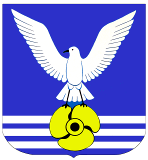 О купальном сезоне 2024 годана территории городского округа Большой КаменьО купальном сезоне 2024 годана территории городского округа Большой КаменьВ целях обеспечения безопасности, охраны жизни и здоровья населения на водных объектах, в соответствии с Федеральным законом от 6 октября 2003 года № 131-ФЗ «Об общих принципах организации местного самоуправления в Российской Федерации», Правилами охраны жизни людей на водных объектах в Приморском крае, утверждёнными постановлением Губернатора Приморского края от 24 апреля 1998 года№ 196, Положением об осуществлении мероприятий по обеспечению безопасности людей
на водных объектах, охране их жизни и здоровья, утверждённым решением Думы ЗАТО г. Большой Камень от 25 августа 2005 года № 341-Р,руководствуясь статьёй 29 Устава городскогоокруга Большой Камень, администрация городского округа Большой КаменьВ целях обеспечения безопасности, охраны жизни и здоровья населения на водных объектах, в соответствии с Федеральным законом от 6 октября 2003 года № 131-ФЗ «Об общих принципах организации местного самоуправления в Российской Федерации», Правилами охраны жизни людей на водных объектах в Приморском крае, утверждёнными постановлением Губернатора Приморского края от 24 апреля 1998 года№ 196, Положением об осуществлении мероприятий по обеспечению безопасности людей
на водных объектах, охране их жизни и здоровья, утверждённым решением Думы ЗАТО г. Большой Камень от 25 августа 2005 года № 341-Р,руководствуясь статьёй 29 Устава городскогоокруга Большой Камень, администрация городского округа Большой КаменьВ целях обеспечения безопасности, охраны жизни и здоровья населения на водных объектах, в соответствии с Федеральным законом от 6 октября 2003 года № 131-ФЗ «Об общих принципах организации местного самоуправления в Российской Федерации», Правилами охраны жизни людей на водных объектах в Приморском крае, утверждёнными постановлением Губернатора Приморского края от 24 апреля 1998 года№ 196, Положением об осуществлении мероприятий по обеспечению безопасности людей
на водных объектах, охране их жизни и здоровья, утверждённым решением Думы ЗАТО г. Большой Камень от 25 августа 2005 года № 341-Р,руководствуясь статьёй 29 Устава городскогоокруга Большой Камень, администрация городского округа Большой КаменьВ целях обеспечения безопасности, охраны жизни и здоровья населения на водных объектах, в соответствии с Федеральным законом от 6 октября 2003 года № 131-ФЗ «Об общих принципах организации местного самоуправления в Российской Федерации», Правилами охраны жизни людей на водных объектах в Приморском крае, утверждёнными постановлением Губернатора Приморского края от 24 апреля 1998 года№ 196, Положением об осуществлении мероприятий по обеспечению безопасности людей
на водных объектах, охране их жизни и здоровья, утверждённым решением Думы ЗАТО г. Большой Камень от 25 августа 2005 года № 341-Р,руководствуясь статьёй 29 Устава городскогоокруга Большой Камень, администрация городского округа Большой КаменьПОСТАНОВЛЯЕТ:ПОСТАНОВЛЯЕТ:ПОСТАНОВЛЯЕТ:ПОСТАНОВЛЯЕТ:Установить сроки купального сезона на территории городского округа Большой Камень с 15 июля 2024 года по 15 сентября 2024 года.Утвердить перечень зон отдыха населения на водных объектах городского округа Большой Камень (приложение № 1).Утвердить перечень плавсредств и оборудования спасательных постовв зонах отдыха населения на водных объектах городского округа Большой Камень (приложение № 2).Муниципальному казённому учреждению «Управление по делам гражданской обороны и чрезвычайным ситуациям городского округа Большой Камень» (далее - МКУ «УГО ЧС Большой Камень»)
(Тельпухов Р.В.):Обеспечить проведение через средства массовой информации разъяснительной работы о действии Правил охраны жизни людей на водных объектах в Приморском крае, утверждённых постановлением Губернатора Приморского краяот 24 апреля 1998 года№ 196 (далее – Правила), предупредить граждан и должностных лиц об ответственности за нарушение Правил в соответствии с законодательством Российской Федерации
и законодательством Приморского края;На период купального сезона организовать взаимодействие привлекаемых сил и средств спасения людей на побережье и водных объектах в режиме повышенной готовности к спасательным работамна воде;В течение купального сезона через публикацию в средствах массовой информации, специальными знаками на местности оповещать население об ограничении, приостановлении или запрете использования зон отдыха для купания, массового отдыха, плавания на маломерных судах или других рекреационных целей;С целью обеспечения безопасности людей на водных объектах проводить мониторинг водной акватории по выявлению угроз (возникновения цунами, унос людей на плавсредствах в открытое море).Рекомендовать лицам, ответственным за оборудование и содержание зон отдыха на водных объектах городского округа Большой Камень:В срок не позднее 14 июля2024 года привести зоны отдыха
на водных объектахв соответствие с требованиямиПравил,утверждённых постановлением Губернатора Приморского края от 24 апреля 1998 года 
№ 196 и Положения об осуществлении мероприятий по обеспечению безопасности людей на водных объектах, охране их жизни и здоровья, утверждённогорешением ДумыЗАТОг.Большой Камень от 25 августа 2005 года № 341-Р;На период купального сезона организовать развёртывание спасательных постов постоянного наблюдения за прилегающей к зонам отдыха акваторией, оснащённых согласно перечню плавсредств
и оборудования спасательного поста в соответствии с приложением № 2
к настоящему постановлению;На период купального сезона обеспечить пресечение нарушения общественного порядка и соблюдение мер антитеррористической защиты в зонах отдыха.Обеспечить аварийно-спасательному формированию МКУ «УГО ЧС Большой Камень» беспрепятственный проезд к береговой черте территории городского округа Большой Камень при проведении неотложных работ по спасению людей на воде.Рекомендовать ТО МРУ № 99 ФМБА России (До О.Ю.) в течение купального сезона в случае обнаружения превышения предельно-допустимых норм в ходе проведения мониторинга загрязнения водной акватории побережья городского округа Большой Камень немедленно ставить
в известность администрацию городского округа Большой Камень
и МКУ «УГО ЧС Большой Камень».Рекомендовать МО МВД России «Большекаменский» 
(Ковальчук А.Е.) обеспечить на период купального сезона охрану общественного порядка в местах массового отдыха населения на водных объектах городского округа Большой Камень.МКУ «УГО ЧС Большой Камень» (Тельпухов Р.В.)в течение 10 дней со дня подписания обеспечить опубликование настоящего постановления
в газете «ЗАТО», размещение в сетевом издании «ЗАТО.ОНЛАЙН»
и на официальном сайте органов местного самоуправления городского округа Большой Камень в сети «Интернет».Настоящее постановление вступает в силу со дня его официального обнародования.Установить сроки купального сезона на территории городского округа Большой Камень с 15 июля 2024 года по 15 сентября 2024 года.Утвердить перечень зон отдыха населения на водных объектах городского округа Большой Камень (приложение № 1).Утвердить перечень плавсредств и оборудования спасательных постовв зонах отдыха населения на водных объектах городского округа Большой Камень (приложение № 2).Муниципальному казённому учреждению «Управление по делам гражданской обороны и чрезвычайным ситуациям городского округа Большой Камень» (далее - МКУ «УГО ЧС Большой Камень»)
(Тельпухов Р.В.):Обеспечить проведение через средства массовой информации разъяснительной работы о действии Правил охраны жизни людей на водных объектах в Приморском крае, утверждённых постановлением Губернатора Приморского краяот 24 апреля 1998 года№ 196 (далее – Правила), предупредить граждан и должностных лиц об ответственности за нарушение Правил в соответствии с законодательством Российской Федерации
и законодательством Приморского края;На период купального сезона организовать взаимодействие привлекаемых сил и средств спасения людей на побережье и водных объектах в режиме повышенной готовности к спасательным работамна воде;В течение купального сезона через публикацию в средствах массовой информации, специальными знаками на местности оповещать население об ограничении, приостановлении или запрете использования зон отдыха для купания, массового отдыха, плавания на маломерных судах или других рекреационных целей;С целью обеспечения безопасности людей на водных объектах проводить мониторинг водной акватории по выявлению угроз (возникновения цунами, унос людей на плавсредствах в открытое море).Рекомендовать лицам, ответственным за оборудование и содержание зон отдыха на водных объектах городского округа Большой Камень:В срок не позднее 14 июля2024 года привести зоны отдыха
на водных объектахв соответствие с требованиямиПравил,утверждённых постановлением Губернатора Приморского края от 24 апреля 1998 года 
№ 196 и Положения об осуществлении мероприятий по обеспечению безопасности людей на водных объектах, охране их жизни и здоровья, утверждённогорешением ДумыЗАТОг.Большой Камень от 25 августа 2005 года № 341-Р;На период купального сезона организовать развёртывание спасательных постов постоянного наблюдения за прилегающей к зонам отдыха акваторией, оснащённых согласно перечню плавсредств
и оборудования спасательного поста в соответствии с приложением № 2
к настоящему постановлению;На период купального сезона обеспечить пресечение нарушения общественного порядка и соблюдение мер антитеррористической защиты в зонах отдыха.Обеспечить аварийно-спасательному формированию МКУ «УГО ЧС Большой Камень» беспрепятственный проезд к береговой черте территории городского округа Большой Камень при проведении неотложных работ по спасению людей на воде.Рекомендовать ТО МРУ № 99 ФМБА России (До О.Ю.) в течение купального сезона в случае обнаружения превышения предельно-допустимых норм в ходе проведения мониторинга загрязнения водной акватории побережья городского округа Большой Камень немедленно ставить
в известность администрацию городского округа Большой Камень
и МКУ «УГО ЧС Большой Камень».Рекомендовать МО МВД России «Большекаменский» 
(Ковальчук А.Е.) обеспечить на период купального сезона охрану общественного порядка в местах массового отдыха населения на водных объектах городского округа Большой Камень.МКУ «УГО ЧС Большой Камень» (Тельпухов Р.В.)в течение 10 дней со дня подписания обеспечить опубликование настоящего постановления
в газете «ЗАТО», размещение в сетевом издании «ЗАТО.ОНЛАЙН»
и на официальном сайте органов местного самоуправления городского округа Большой Камень в сети «Интернет».Настоящее постановление вступает в силу со дня его официального обнародования.Установить сроки купального сезона на территории городского округа Большой Камень с 15 июля 2024 года по 15 сентября 2024 года.Утвердить перечень зон отдыха населения на водных объектах городского округа Большой Камень (приложение № 1).Утвердить перечень плавсредств и оборудования спасательных постовв зонах отдыха населения на водных объектах городского округа Большой Камень (приложение № 2).Муниципальному казённому учреждению «Управление по делам гражданской обороны и чрезвычайным ситуациям городского округа Большой Камень» (далее - МКУ «УГО ЧС Большой Камень»)
(Тельпухов Р.В.):Обеспечить проведение через средства массовой информации разъяснительной работы о действии Правил охраны жизни людей на водных объектах в Приморском крае, утверждённых постановлением Губернатора Приморского краяот 24 апреля 1998 года№ 196 (далее – Правила), предупредить граждан и должностных лиц об ответственности за нарушение Правил в соответствии с законодательством Российской Федерации
и законодательством Приморского края;На период купального сезона организовать взаимодействие привлекаемых сил и средств спасения людей на побережье и водных объектах в режиме повышенной готовности к спасательным работамна воде;В течение купального сезона через публикацию в средствах массовой информации, специальными знаками на местности оповещать население об ограничении, приостановлении или запрете использования зон отдыха для купания, массового отдыха, плавания на маломерных судах или других рекреационных целей;С целью обеспечения безопасности людей на водных объектах проводить мониторинг водной акватории по выявлению угроз (возникновения цунами, унос людей на плавсредствах в открытое море).Рекомендовать лицам, ответственным за оборудование и содержание зон отдыха на водных объектах городского округа Большой Камень:В срок не позднее 14 июля2024 года привести зоны отдыха
на водных объектахв соответствие с требованиямиПравил,утверждённых постановлением Губернатора Приморского края от 24 апреля 1998 года 
№ 196 и Положения об осуществлении мероприятий по обеспечению безопасности людей на водных объектах, охране их жизни и здоровья, утверждённогорешением ДумыЗАТОг.Большой Камень от 25 августа 2005 года № 341-Р;На период купального сезона организовать развёртывание спасательных постов постоянного наблюдения за прилегающей к зонам отдыха акваторией, оснащённых согласно перечню плавсредств
и оборудования спасательного поста в соответствии с приложением № 2
к настоящему постановлению;На период купального сезона обеспечить пресечение нарушения общественного порядка и соблюдение мер антитеррористической защиты в зонах отдыха.Обеспечить аварийно-спасательному формированию МКУ «УГО ЧС Большой Камень» беспрепятственный проезд к береговой черте территории городского округа Большой Камень при проведении неотложных работ по спасению людей на воде.Рекомендовать ТО МРУ № 99 ФМБА России (До О.Ю.) в течение купального сезона в случае обнаружения превышения предельно-допустимых норм в ходе проведения мониторинга загрязнения водной акватории побережья городского округа Большой Камень немедленно ставить
в известность администрацию городского округа Большой Камень
и МКУ «УГО ЧС Большой Камень».Рекомендовать МО МВД России «Большекаменский» 
(Ковальчук А.Е.) обеспечить на период купального сезона охрану общественного порядка в местах массового отдыха населения на водных объектах городского округа Большой Камень.МКУ «УГО ЧС Большой Камень» (Тельпухов Р.В.)в течение 10 дней со дня подписания обеспечить опубликование настоящего постановления
в газете «ЗАТО», размещение в сетевом издании «ЗАТО.ОНЛАЙН»
и на официальном сайте органов местного самоуправления городского округа Большой Камень в сети «Интернет».Настоящее постановление вступает в силу со дня его официального обнародования.Установить сроки купального сезона на территории городского округа Большой Камень с 15 июля 2024 года по 15 сентября 2024 года.Утвердить перечень зон отдыха населения на водных объектах городского округа Большой Камень (приложение № 1).Утвердить перечень плавсредств и оборудования спасательных постовв зонах отдыха населения на водных объектах городского округа Большой Камень (приложение № 2).Муниципальному казённому учреждению «Управление по делам гражданской обороны и чрезвычайным ситуациям городского округа Большой Камень» (далее - МКУ «УГО ЧС Большой Камень»)
(Тельпухов Р.В.):Обеспечить проведение через средства массовой информации разъяснительной работы о действии Правил охраны жизни людей на водных объектах в Приморском крае, утверждённых постановлением Губернатора Приморского краяот 24 апреля 1998 года№ 196 (далее – Правила), предупредить граждан и должностных лиц об ответственности за нарушение Правил в соответствии с законодательством Российской Федерации
и законодательством Приморского края;На период купального сезона организовать взаимодействие привлекаемых сил и средств спасения людей на побережье и водных объектах в режиме повышенной готовности к спасательным работамна воде;В течение купального сезона через публикацию в средствах массовой информации, специальными знаками на местности оповещать население об ограничении, приостановлении или запрете использования зон отдыха для купания, массового отдыха, плавания на маломерных судах или других рекреационных целей;С целью обеспечения безопасности людей на водных объектах проводить мониторинг водной акватории по выявлению угроз (возникновения цунами, унос людей на плавсредствах в открытое море).Рекомендовать лицам, ответственным за оборудование и содержание зон отдыха на водных объектах городского округа Большой Камень:В срок не позднее 14 июля2024 года привести зоны отдыха
на водных объектахв соответствие с требованиямиПравил,утверждённых постановлением Губернатора Приморского края от 24 апреля 1998 года 
№ 196 и Положения об осуществлении мероприятий по обеспечению безопасности людей на водных объектах, охране их жизни и здоровья, утверждённогорешением ДумыЗАТОг.Большой Камень от 25 августа 2005 года № 341-Р;На период купального сезона организовать развёртывание спасательных постов постоянного наблюдения за прилегающей к зонам отдыха акваторией, оснащённых согласно перечню плавсредств
и оборудования спасательного поста в соответствии с приложением № 2
к настоящему постановлению;На период купального сезона обеспечить пресечение нарушения общественного порядка и соблюдение мер антитеррористической защиты в зонах отдыха.Обеспечить аварийно-спасательному формированию МКУ «УГО ЧС Большой Камень» беспрепятственный проезд к береговой черте территории городского округа Большой Камень при проведении неотложных работ по спасению людей на воде.Рекомендовать ТО МРУ № 99 ФМБА России (До О.Ю.) в течение купального сезона в случае обнаружения превышения предельно-допустимых норм в ходе проведения мониторинга загрязнения водной акватории побережья городского округа Большой Камень немедленно ставить
в известность администрацию городского округа Большой Камень
и МКУ «УГО ЧС Большой Камень».Рекомендовать МО МВД России «Большекаменский» 
(Ковальчук А.Е.) обеспечить на период купального сезона охрану общественного порядка в местах массового отдыха населения на водных объектах городского округа Большой Камень.МКУ «УГО ЧС Большой Камень» (Тельпухов Р.В.)в течение 10 дней со дня подписания обеспечить опубликование настоящего постановления
в газете «ЗАТО», размещение в сетевом издании «ЗАТО.ОНЛАЙН»
и на официальном сайте органов местного самоуправления городского округа Большой Камень в сети «Интернет».Настоящее постановление вступает в силу со дня его официального обнародования.И.о. главы городского округа И.о. главы городского округа О.Г. СеребренниковаО.Г. Серебренникова